 ŘEDITELSTVÍ SILNIC A DÁLNIC CROBJEDNÁVKAČíslo objednávky: 29ZA-002183Tato objednávka Objednatele zavazuje po jejím potvrzení Dodavatelem obě smluvní strany ke splnění stanovených závazků a nahrazuje smlouvu. Dodavatel se zavazuje provést na svůj náklad a nebezpečí pro Objednatele služby specifikované níže. Objednatel se zavazuje zaplatit za služby provedené v souladu s touto objednávkou cenu uvedenou níže.Místo dodání: SSÚD 7, Bratislavská 867, 691 45 PodivínKontaktní osoba Objednatele: xxxxxxxxxxxxxxxxxxxxxx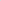 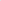 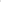 Fakturujte: Ředitelství silnic a dálnic ČR, SSÚD 7, Bratislavská 867, 691 45 PodivínObchodní a platební podmínky: Objednatel uhradí cenu jednorázovým bankovním převodem na účet Dodavatele uvedený na faktuře, termín splatnosti je stanoven na 30 dnů ode dne doručení faktury Objednateli. Fakturu lze předložit nejdříve po protokolárním převzetí služeb Objednatelem bez vad či nedodělků. Faktura musí obsahovat veškeré náležitosti stanovené platnými právními předpisy, číslo objednávky a místo dodání. Objednatel neposkytuje žádné zálohy na cenu, ani dílčí platby ceny. Potvrzením přijetí (akceptací) této objednávky se Dodavatel zavazuje plnit veškeré povinnosti v této objednávce uvedené. Objednatel výslovně vylučuje akceptaci objednávky Dodavatelem s jakýmikoliv změnami jejího obsahu, k takovému právnímu jednání Dodavatele se nepřihlíží. Dodavatel poskytuje souhlas s uveřejněním objednávky a jejího potvrzení v registru smluv zřízeným zákonem č. 340/2015 Sb., o zvláštních podmínkách účinnosti některých smluv, uveřejňování těchto smluv a o registru smluv, ve znění pozdějších předpisů (dále jako „zákon o registru smluv”), Objednatelem. Objednávka je účinná okamžikem zveřejnění v registru smluv Objednatel je oprávněn kdykoliv po uzavření objednávky tuto objednávku vypovědět s účinky od doručení písemné výpovědi Dodavateli, a to i bez uvedení důvodu. Výpověď objednávky dle předcházející věty nemá vliv na již řádně poskytnuté plnění včetně práv a povinností z něj vyplývajících.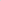 Stránka 1 z 2Objednáváme u Vás: 511 mechanizace	Záruční servis traktoru Deutz Fahr,WIN:WSXV750200LD50115výměna filtrů a oleje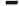 Lhůta pro dodání či termín dodání: 2019Celková hodnota objednávky v Kč bez DPH / s DPH: 57 591,40 / 69 685,60V případě akceptace objednávky Objednatele Dodavatel objednávku písemně potvrdí prostřednictvím e-mailu zaslaného do e-mailové schránky Objednatele xxxxxxxxxxxxxxxxxxxxxxxxx V případě nepotvrzení akceptace objednávky Objednatele Dodavatelem ve lhůtě 3 pracovních dnů ode dne odeslání objednávky Objednatelem platí, že Dodavatel objednávku neakceptoval a objednávka je bez dalšího zneplatněna.Nedílnou součástí této objednávky jsou následující přílohy:Příloha č. 1 — Specifikace služebPříloha č. 2 — Položkový rozpis cenyPříloha č. 3 — Nabídka1 -01V Podivíně dne:Za Objednatele:xxxxxxxxxxxxxxxxxxx xxxxxxxxxxxxxxxxxAgro Podlužan, as.Vedoucí ssŮD 7	Stránka 2 z 2SPECIFIKACE SLUŽEBPředmětem zakázky je pravidelný servis traktoru v záruční době jak je určeno výrobcem. Servis obsahuje výměnu olejů, filtrů, viz. nabídka. Vše bude provedeno autorizovaným servisem.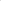 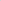 Položkový rozpis cenyObjednatel:Dodavatel:Reditelství silnic a dálnic CRObchodní jméno: AGRO Prušánky a.s.ssÚD 7Adresa: 696 21 Prušánky 132Bankovní spojení: CNBIČO: 49446711xxxxxxxxxxxxxxxxxxxxxxxxxxDIČ: CZ49446711IČO: 65993390DIČ: CZ65993390Kontaktní osoba: xxxxxxxxxxxxxxxxxMnožstvíJMCena/JM bez DPHfitrl 11ks657,86filtr 21ks2688,69fitrl 31ks3960,88fitrl 41ks3447,64filtr 51ks2257,01fitrl 61ks2294,9fitrl 71ks2281filtr 81ks1621,54fitrl 92ks1307,51filtr 101ks2011filtr 1 11ks1813,46olej IOW4016It172olej X-TREME70It177olej łow-30 UTTO66It110olej GEAR 905138práce15hod590Celkem bez DPH57591,44Celkem vč. DPH69685,64